3GPP TSG-SA5 Meeting #145-e 	S5-225086e-meeting, 15 - 24 August 20227.6	Procedure of Network Slice Instance ModificationThe Figure 7.6-1 illustrates the procedure of modifying an existing NSI.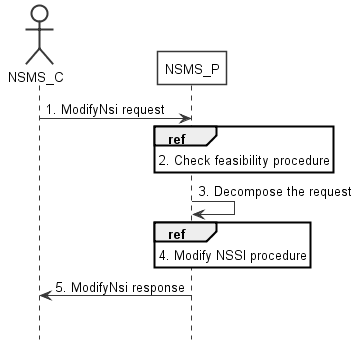 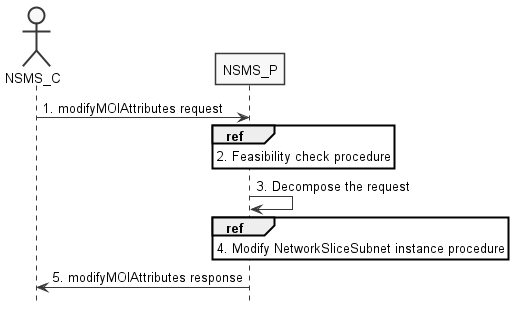 Figure 7.6-1: Network Slice Instance Modification Request procedure1)	Network Slice Management Service Provider (NSMS_P) receives a modifyMOIAttributes operation defined in TS 28.532 [8] from Network Slice Management Service Consumer (NSMS_C) with the DN of NetworkSlice MOI and the new network slice related requirements (see ServiceProfile defined in clause 6.3.3 in TS 28.541[6]).2)	Based on the new network slice related requirements, NSMS_P invokes the feasibility check procedure. If the modification requirements can be satisfied, go to step 3), else go to step 5). 3) NSMS_P decomposes the NetworkSlice MOI modification request into NSSI modification request(s), i.e., generating the new network slice subnet related requirements for each NSSI if needed. 4) NSMS_P, as the role of Network Slice Subnet Management Service Consumer (NSSMS_C), invokes the NSSI modification procedure.5) NSMS_P sends NSI modification result (see modifyMOIAttributes operation defined in TS 28.532 [8]) to NSMS_C.7.7	Procedure of Network Slice Subnet Instance ModificationThe Figure 7.7-1 illustrates the procedure of modifying an existing NSSI.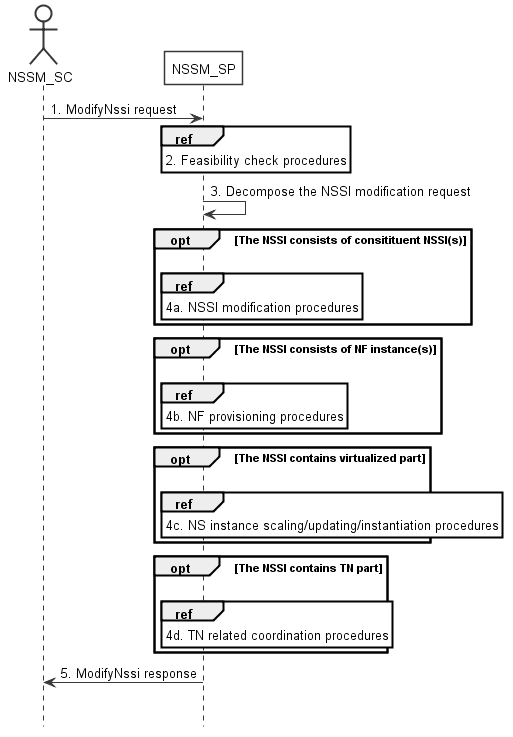 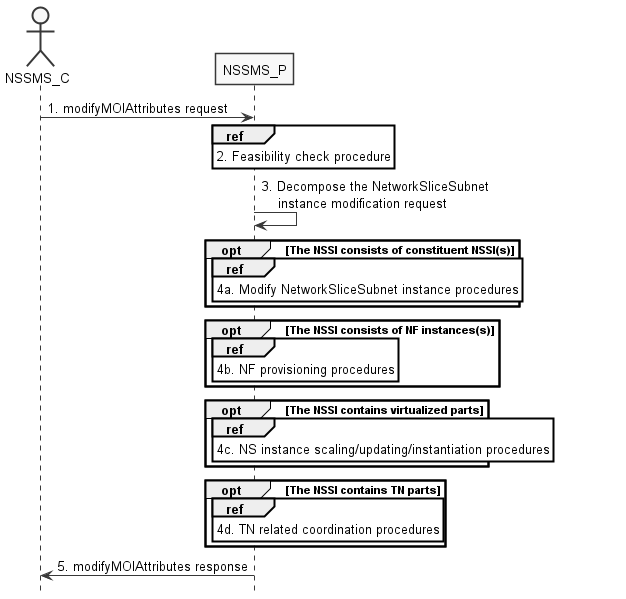 Figure 7.7-1: Network Slice Subnet Instance Modification Request procedure1)	Network Slice Subnet Management Service Provider () receives a modifyMOIAttributes operation defined in TS 28.532 [8] from Network Slice Subnet Management Service Consumer () with the DN of NetworkSliceSubnet MOI and the new network slice subnet related requirements (see SliceProfile defined in clause 6.3.3 in TS 28.541[6]).2)	Based on the new network slice subnet related requirements,  invokes the feasibility check procedure. If the modification requirements can be satisfied, go to step 3), else go to step 5).3)  decomposes the NetworkSliceSubnet MOI modification request into modification requests for each NSSI constituent.4a) If the requested NSSI constituent is constituent NSSI,  invokes NSSI modification procedure as described in clause 7.7.4b) If the requested NSSI constituent is NF instance,  invokes NF creation procedure as described in clause 7.10 or NF modification procedure as described in clause 7.11.4c)	If the NSSI contains the virtualized part,  invokes the NS instance scaling and/or NS instance updating and/or NS instance instantiation procedure as described in TS 28.526 [7].4d) If the NSSI contains the TN part,  invokes the TN related coordination procedure as described in clause 7.9.5)  sends NSSI modification results (see modifyMOIAttributes operation defined in TS 28.532 [8]) to . CR-Form-v12.1CR-Form-v12.1CR-Form-v12.1CR-Form-v12.1CR-Form-v12.1CR-Form-v12.1CR-Form-v12.1CR-Form-v12.1CR-Form-v12.1CHANGE REQUESTCHANGE REQUESTCHANGE REQUESTCHANGE REQUESTCHANGE REQUESTCHANGE REQUESTCHANGE REQUESTCHANGE REQUESTCHANGE REQUESTCRrevCurrent version:17.4.0For HELP on using this form: comprehensive instructions can be found at 
http://www.3gpp.org/Change-Requests.For HELP on using this form: comprehensive instructions can be found at 
http://www.3gpp.org/Change-Requests.For HELP on using this form: comprehensive instructions can be found at 
http://www.3gpp.org/Change-Requests.For HELP on using this form: comprehensive instructions can be found at 
http://www.3gpp.org/Change-Requests.For HELP on using this form: comprehensive instructions can be found at 
http://www.3gpp.org/Change-Requests.For HELP on using this form: comprehensive instructions can be found at 
http://www.3gpp.org/Change-Requests.For HELP on using this form: comprehensive instructions can be found at 
http://www.3gpp.org/Change-Requests.For HELP on using this form: comprehensive instructions can be found at 
http://www.3gpp.org/Change-Requests.For HELP on using this form: comprehensive instructions can be found at 
http://www.3gpp.org/Change-Requests.Proposed change affects:UICC appsMERadio Access NetworkxCore NetworkxTitle:	Update procedures for modification of Network Slice and Network Slice Subnet MOIsUpdate procedures for modification of Network Slice and Network Slice Subnet MOIsUpdate procedures for modification of Network Slice and Network Slice Subnet MOIsUpdate procedures for modification of Network Slice and Network Slice Subnet MOIsUpdate procedures for modification of Network Slice and Network Slice Subnet MOIsUpdate procedures for modification of Network Slice and Network Slice Subnet MOIsUpdate procedures for modification of Network Slice and Network Slice Subnet MOIsUpdate procedures for modification of Network Slice and Network Slice Subnet MOIsUpdate procedures for modification of Network Slice and Network Slice Subnet MOIsUpdate procedures for modification of Network Slice and Network Slice Subnet MOIsSource to WG:Nokia, Nokia Shanghai BellNokia, Nokia Shanghai BellNokia, Nokia Shanghai BellNokia, Nokia Shanghai BellNokia, Nokia Shanghai BellNokia, Nokia Shanghai BellNokia, Nokia Shanghai BellNokia, Nokia Shanghai BellNokia, Nokia Shanghai BellNokia, Nokia Shanghai BellSource to TSG:S5S5S5S5S5S5S5S5S5S5Work item code:eNETSLICE_PROeNETSLICE_PROeNETSLICE_PROeNETSLICE_PROeNETSLICE_PRODate:Date:Date:2022-08-04Category:Release:Release:Release:Rel-18Use one of the following categories:
F  (correction)
A  (mirror corresponding to a change in an earlier 													release)
B  (addition of feature), 
C  (functional modification of feature)
D  (editorial modification)Detailed explanations of the above categories can
be found in 3GPP TR 21.900.Use one of the following categories:
F  (correction)
A  (mirror corresponding to a change in an earlier 													release)
B  (addition of feature), 
C  (functional modification of feature)
D  (editorial modification)Detailed explanations of the above categories can
be found in 3GPP TR 21.900.Use one of the following categories:
F  (correction)
A  (mirror corresponding to a change in an earlier 													release)
B  (addition of feature), 
C  (functional modification of feature)
D  (editorial modification)Detailed explanations of the above categories can
be found in 3GPP TR 21.900.Use one of the following categories:
F  (correction)
A  (mirror corresponding to a change in an earlier 													release)
B  (addition of feature), 
C  (functional modification of feature)
D  (editorial modification)Detailed explanations of the above categories can
be found in 3GPP TR 21.900.Use one of the following categories:
F  (correction)
A  (mirror corresponding to a change in an earlier 													release)
B  (addition of feature), 
C  (functional modification of feature)
D  (editorial modification)Detailed explanations of the above categories can
be found in 3GPP TR 21.900.Use one of the following categories:
F  (correction)
A  (mirror corresponding to a change in an earlier 													release)
B  (addition of feature), 
C  (functional modification of feature)
D  (editorial modification)Detailed explanations of the above categories can
be found in 3GPP TR 21.900.Use one of the following categories:
F  (correction)
A  (mirror corresponding to a change in an earlier 													release)
B  (addition of feature), 
C  (functional modification of feature)
D  (editorial modification)Detailed explanations of the above categories can
be found in 3GPP TR 21.900.Use one of the following categories:
F  (correction)
A  (mirror corresponding to a change in an earlier 													release)
B  (addition of feature), 
C  (functional modification of feature)
D  (editorial modification)Detailed explanations of the above categories can
be found in 3GPP TR 21.900.Use one of the following releases:
Rel-8	(Release 8)
Rel-9	(Release 9)
Rel-10	(Release 10)
Rel-11	(Release 11)
…
Rel-15	(Release 15)
Rel-16	(Release 16)
Rel-17	(Release 17)
Rel-18	(Release 18)Use one of the following releases:
Rel-8	(Release 8)
Rel-9	(Release 9)
Rel-10	(Release 10)
Rel-11	(Release 11)
…
Rel-15	(Release 15)
Rel-16	(Release 16)
Rel-17	(Release 17)
Rel-18	(Release 18)Reason for change:Reason for change:The sequence diagrams for Network Slice Instance Modification and Network Slice Subnet Instance Modification are incorrect. The sequence diagrams for Network Slice Instance Modification and Network Slice Subnet Instance Modification are incorrect. The sequence diagrams for Network Slice Instance Modification and Network Slice Subnet Instance Modification are incorrect. The sequence diagrams for Network Slice Instance Modification and Network Slice Subnet Instance Modification are incorrect. The sequence diagrams for Network Slice Instance Modification and Network Slice Subnet Instance Modification are incorrect. The sequence diagrams for Network Slice Instance Modification and Network Slice Subnet Instance Modification are incorrect. The sequence diagrams for Network Slice Instance Modification and Network Slice Subnet Instance Modification are incorrect. The sequence diagrams for Network Slice Instance Modification and Network Slice Subnet Instance Modification are incorrect. The sequence diagrams for Network Slice Instance Modification and Network Slice Subnet Instance Modification are incorrect. Summary of change:Summary of change:The sequence diagrams in figure 7.6-1 and figure 7.7-1 are corrected to reflect the correct APIs.Abbreviations for Network Slice Subnet Management Service Provider and Network Slice Subnet Management Service Consumer corrected in clause 7.7The sequence diagrams in figure 7.6-1 and figure 7.7-1 are corrected to reflect the correct APIs.Abbreviations for Network Slice Subnet Management Service Provider and Network Slice Subnet Management Service Consumer corrected in clause 7.7The sequence diagrams in figure 7.6-1 and figure 7.7-1 are corrected to reflect the correct APIs.Abbreviations for Network Slice Subnet Management Service Provider and Network Slice Subnet Management Service Consumer corrected in clause 7.7The sequence diagrams in figure 7.6-1 and figure 7.7-1 are corrected to reflect the correct APIs.Abbreviations for Network Slice Subnet Management Service Provider and Network Slice Subnet Management Service Consumer corrected in clause 7.7The sequence diagrams in figure 7.6-1 and figure 7.7-1 are corrected to reflect the correct APIs.Abbreviations for Network Slice Subnet Management Service Provider and Network Slice Subnet Management Service Consumer corrected in clause 7.7The sequence diagrams in figure 7.6-1 and figure 7.7-1 are corrected to reflect the correct APIs.Abbreviations for Network Slice Subnet Management Service Provider and Network Slice Subnet Management Service Consumer corrected in clause 7.7The sequence diagrams in figure 7.6-1 and figure 7.7-1 are corrected to reflect the correct APIs.Abbreviations for Network Slice Subnet Management Service Provider and Network Slice Subnet Management Service Consumer corrected in clause 7.7The sequence diagrams in figure 7.6-1 and figure 7.7-1 are corrected to reflect the correct APIs.Abbreviations for Network Slice Subnet Management Service Provider and Network Slice Subnet Management Service Consumer corrected in clause 7.7The sequence diagrams in figure 7.6-1 and figure 7.7-1 are corrected to reflect the correct APIs.Abbreviations for Network Slice Subnet Management Service Provider and Network Slice Subnet Management Service Consumer corrected in clause 7.7Consequences if not approved:Consequences if not approved:Incorrect specification leads to confusion and incorrect implementation.Incorrect specification leads to confusion and incorrect implementation.Incorrect specification leads to confusion and incorrect implementation.Incorrect specification leads to confusion and incorrect implementation.Incorrect specification leads to confusion and incorrect implementation.Incorrect specification leads to confusion and incorrect implementation.Incorrect specification leads to confusion and incorrect implementation.Incorrect specification leads to confusion and incorrect implementation.Incorrect specification leads to confusion and incorrect implementation.Clauses affected:Clauses affected:7.6, 7.77.6, 7.77.6, 7.77.6, 7.77.6, 7.77.6, 7.77.6, 7.77.6, 7.77.6, 7.7YNOther specsOther specsX Other core specifications	 Other core specifications	 Other core specifications	 Other core specifications	TS/TR ... CR ... TS/TR ... CR ... TS/TR ... CR ... affected:affected:X Test specifications Test specifications Test specifications Test specificationsTS/TR ... CR ... TS/TR ... CR ... TS/TR ... CR ... (show related CRs)(show related CRs)x O&M Specifications O&M Specifications O&M Specifications O&M SpecificationsTS/TR ... CR ...TS/TR ... CR ...TS/TR ... CR ...Other comments:Other comments:S5-225086 is draftCR S5-224279 that was approved in #144e meeting.S5-225086 is draftCR S5-224279 that was approved in #144e meeting.S5-225086 is draftCR S5-224279 that was approved in #144e meeting.S5-225086 is draftCR S5-224279 that was approved in #144e meeting.S5-225086 is draftCR S5-224279 that was approved in #144e meeting.S5-225086 is draftCR S5-224279 that was approved in #144e meeting.S5-225086 is draftCR S5-224279 that was approved in #144e meeting.S5-225086 is draftCR S5-224279 that was approved in #144e meeting.S5-225086 is draftCR S5-224279 that was approved in #144e meeting.This CR's revision history:This CR's revision history:1st ChangeEnd of change